H A Fog Kost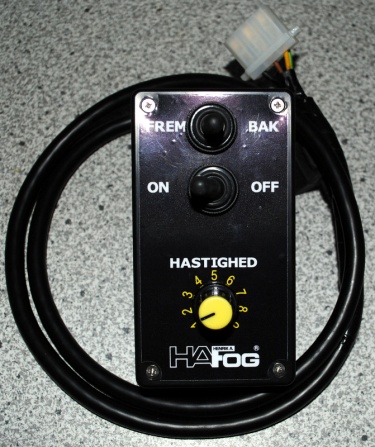 HF100135-HF100145Ledning til Hirsmanstik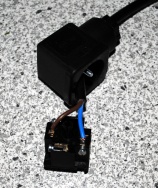 Blå + til nr. 1	Brun - til nr. 2Ledningsdiagram 5 p. stikBlå + til 54G/2	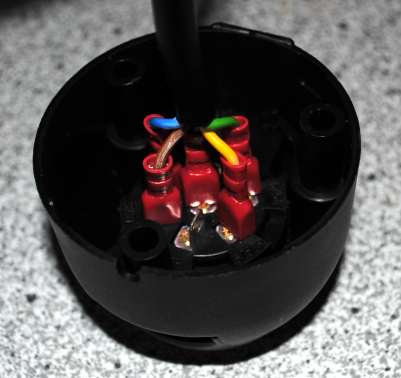 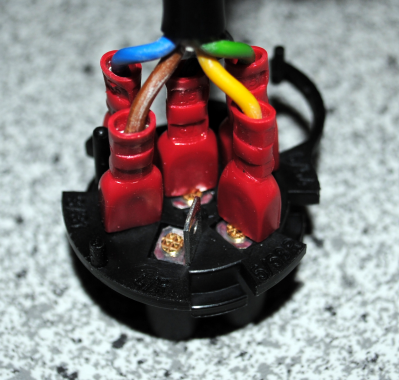 Brun - til 31/3	Grøn + til 54/8	Gul + til 58R/5	Sort - til midt 58L/7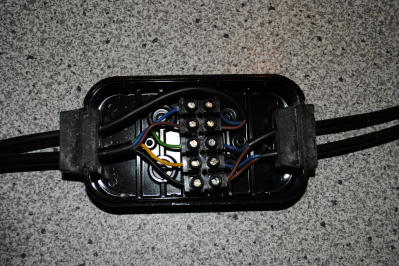 Boks testetÅr_____ Uge______Michael Fog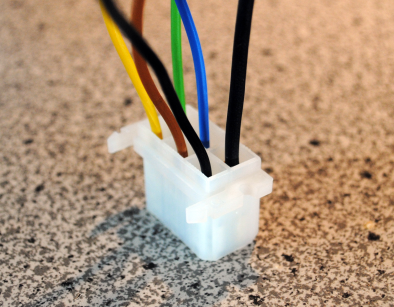 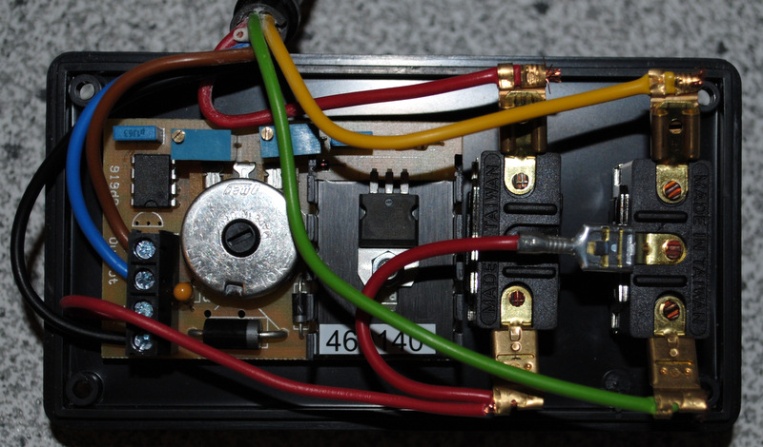 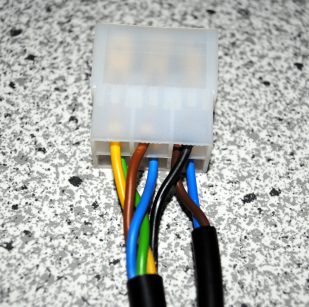 Div. Lednings montage boks og stik.